PODALJŠANO BIVANJE DOMAIgre na prostemZAJČJI POSKOKI MALO DRUGAČEPotrebuješ:dva lista papirja A4Postavi lista na tla enega čisto zraven drugega tako, da se dotikata z daljšo stranico. Nekaj metrov naprej določi cilj. Nato stopi na prvi list in sonožno skoči na drugega. Z rokama prestavi prvi list čim dlje naprej pred sebe in spet sonožno skoči nanj. List, ki je ostal zadaj spet prestavi naprej in skoči nanj. To počni, dokler ne prideš do cilja. Lahko tudi tekmuješ s kom od družinskih članov, kdo bo prej na cilju.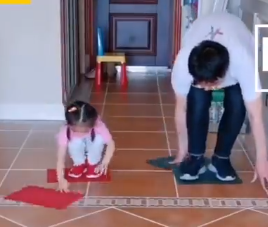 